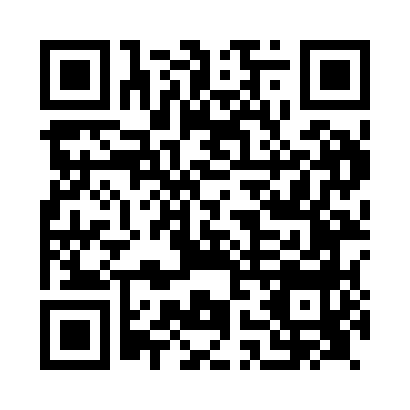 Prayer times for Cambois, Northumberland, UKMon 1 Jul 2024 - Wed 31 Jul 2024High Latitude Method: Angle Based RulePrayer Calculation Method: Islamic Society of North AmericaAsar Calculation Method: HanafiPrayer times provided by https://www.salahtimes.comDateDayFajrSunriseDhuhrAsrMaghribIsha1Mon2:504:311:106:559:4911:292Tue2:514:321:106:559:4811:293Wed2:524:331:106:559:4811:294Thu2:524:341:116:549:4711:295Fri2:534:351:116:549:4611:286Sat2:534:361:116:549:4611:287Sun2:544:371:116:549:4511:288Mon2:554:381:116:539:4411:279Tue2:554:391:116:539:4311:2710Wed2:564:401:126:529:4211:2711Thu2:574:421:126:529:4111:2612Fri2:574:431:126:529:4011:2613Sat2:584:441:126:519:3911:2514Sun2:594:461:126:509:3811:2515Mon2:594:471:126:509:3611:2416Tue3:004:491:126:499:3511:2417Wed3:014:501:126:499:3411:2318Thu3:024:521:126:489:3211:2219Fri3:034:531:126:479:3111:2220Sat3:034:551:126:469:3011:2121Sun3:044:561:136:469:2811:2022Mon3:054:581:136:459:2611:1923Tue3:065:001:136:449:2511:1924Wed3:075:011:136:439:2311:1825Thu3:085:031:136:429:2211:1726Fri3:085:051:136:419:2011:1627Sat3:095:061:136:409:1811:1528Sun3:105:081:136:399:1611:1429Mon3:115:101:136:389:1411:1330Tue3:125:121:136:379:1311:1231Wed3:135:131:126:369:1111:11